Posted 11/16/2020 at 8amMARYLAND HEIGHTS FIRE PROTECTION DISTRICT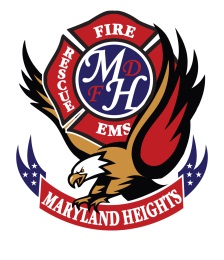 PENSION COMMITTEE BOARD MEETINGPublic notice of the pension committee meeting of the Board of Directors of the Maryland Heights Fire Protection District of St. Louis County, Missouri. Meeting will be held on Tuesday, November 17, 2020 virtually at 8:00a.m. immediately after the regular Board work session meeting. The details to join the pension meeting are below:https://us02web.zoom.us/j/84867019412
Meeting ID: 848 6701 9412Call the meeting to order at approximately 8:00a.m.-----------------------Tom Carter, President  Pledge of Allegiance Amendments to Agenda and Approval---------------------------------------Tom Carter, President Recognition of Visitors and Guests-------------------------------------------Tom Carter, PresidentNew Business------------------------------------------------------------------------Board of DirectorsRetirement Plan Advisors, LLC – Jim LadlieAdjournmentThe tentative agenda of this meeting may also include a vote to close part of this meeting pursuant to:(Items underlined in bold will be voted on)Section 610.021 (1) Legal Actions, Causes of Action, or Litigation involving a Public Governmental body or its Representatives and its Attorneys;Section 610.021 (2) Leasing, purchase or sale of real estate;Section 610.021 (3) Hiring, Firing or promoting an Employee of a Public Governmental Body or when personnel information about the employee is discussed or recorded;Section 610.021 (9) Preparation, including any discussions or work problems, on behalf of a Public Governmental Body, or its representatives or negotiations with employee groups. Sub-par 11;Section 610.021 (11) Specifications for competitive bidding, until either the specifications are officially approved by the public Governmental Body or the specifications are published for bid;Section 610.021 (12) Sealed bids and related documents, until the bids are opened; and sealed proposals and related documents or any documents related to a negotiated contract until a contract is executed, or all proposals are rejected;Section 610.021 (14) Records which are protected from disclosure by law;